Avfallssymbol Beskrivelse av avfalletBehandling og ansvar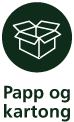 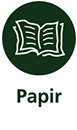 Eksempler på papp og kartong:massiv pappkartongeraviser og bladerkonvolutterreklamegråpapirmakuleringspapir Julepapor og gavepapir og servietter er ikke papiravfall, men restavfallHva blir avfallet til: Papiravfallet blir gjenvunnet til nye papp- og papirprodukter.Behandling administrasjon/kontor:Papiret samles i miljøeskene på kontorene. Når esken er full tømmes den videre i de blå beholderne for papp og papir i trappegang.Pappemballasjen flatpakkes og kastes i de blå beholderne for papp, eller kastes i container for papp og papir i miljøstasjonen.Grovpapp på øvrige avdelinger legges direkte i container.Det er egen beholder for papirer som skal makuleresAnsvarlig: Alle har et ansvar for å kildesortere pappemballasjen. Administrasjon har ansvar for å tømme de blå papirbeholderne i  trappegang i miljø-stasjonen ved behov. Det er egen komprimator for papp.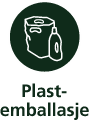 Eksempler på plastfolie (mykplast):gjennomsiktig plastfolieHva blir avfallet til: Plastemballasjen bli gjenvunnet til nye produkter som f.eks.:bæreposeravfallssekkertakrennerkontorstolerfleeceBehandling: Stativ for plastfolie finnes tilgjengelig i alle verksteder. Plastfolien må være ren og ikke tilgriset av matavfall o.l.Ansvarlig: Alle har et ansvar for å kildesortere plasten i merkede stativer. Avdelingene tar med plastsekkene ned i miljøstasjonen ved behov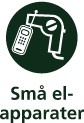 Eksempler på EE-avfall :lamperledningerPCersensorerdeler med elkablermobiltelefonerlysrør, sparepærer og sokkelpærerHva blir avfallet til: EE-avfall som ikke blir gjenbrukt, blir behandlet slik at farlige gasser, oljer, og eventuelt andre miljøskadelige komponenter blir fjernet og riktig miljøsanert.Materialene fra EE-produktene som kan brukes på nytt, som jern, kobber, aluminium, glass, plast og lignende blir gjenvunnet til nye produkter sammen med annet sortert avfall.Behandling: EE-avfall er elektriske- og elektroniske produkter. Denne type produkter kan inneholde farlig avfall. IT-utstyr skal leveres til IT-ansvarlig. Mobiltelefoner, elektriske apparater, ledninger o.l. leveres til innkjøp. Lysrør, sparepærer og lyspærer innsamles i sin opprinnelige form (må ikke knuses) i pappeske ved *.Ansvarlig:IT-avdelingen har avtale ominnsamling av IT-avfall. Øvrige avd. har ansvaret for innsamling og håndtering av lyskilder og annet EE-avfall. Defekte mobiltelefoner sendes tilbake til leverandør. Annet avfall hentes av vår avfallspartner som sikrer forsvarlig avhending.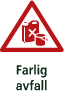 Eksempler på farlig avfall:maling, beis, lim og lakkløsemidlerspillolje, oljefilter og annet oljerelaterte produkterrengjøringsmidlerbatterier og bilbatterierkvikksølvtermometretonerkassetterCD / DVD-platerHva blir avfallet til: Avfallet resirkuleres. Skadelige stoffer destrueres og brennes.Behandling:Farlig avfall er avfall som selv i små mengder kan forårsake skade på mennesker, dyr og natur. Av farlig avfall som oppstår hos oss, er det i første rekke tonerkassetter fra skrivere og kopimaskiner. Tonerkassetter samles i en stor pappeske i trappegang og blir hentet av leverandøren. Spillolje på tank, egen avtale. Ansvarlig: Vår avfallspartner henter for forsvarlig avhending.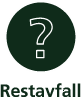 Eksempler på restavfall:Papirsøppel som ikke er rentsøppel som ikke sorteres i.ht.denne plantrevirkeuren enballasjeDette er det avfallet det er dyrest å bli kvitt – og vi bør derfor ha så lite av dette som mulig!Hva blir avfallet til: Energigjenvinnes og blir til fjernvarme.Behandling:Restavfallet kastes i beholderne for blandet avfall.Ansvarlig: Hver enkelt tømmer avfallsbeholder ved behov. Rengjøringspersonell tømmer søppelbøtter på kontor og toalett.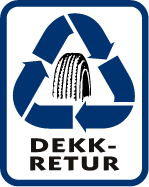 Eksempler på dekkavtall:omlegg dekk fra verkstedbytte av dekk i dekkavdelingHva blir avfallet til: Avfallet resirkuleres til regummierte dekk, oljeprodukterBehandling:Brukte dekk kastes i egen container.Ansvarlig: Hver enkelt legger dekk i egen container etter jobbutførelse.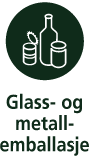 Eksempler på glass og metallemballasje:bilruterkarosseridelerdeler ved reparasjonHva blir avfallet til: Avfallet resirkuleresBehandling:Metalldeler kastes i egen container på avdelingen.Glass settes i eget rutestativAnsvarlig: Hver avdeling tømmer sine beholdere ved behov i container i miljøstasjon.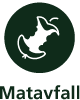 Eksempler på restavfall:mat- og fruktresterkaffegrutDette er det avfallet det er dyrest å bli kvitt – og vi bør derfor ha så lite av dette som mulig!Hva blir avfallet til: Energi-gjenvinnes og blir til fjernvarme.Behandling: Matavfall fra kafeteria kastes i egen beholder for vårorganisk avfall.Ansvarlig: Tømmes i avfallscontainer for organisk avfall.